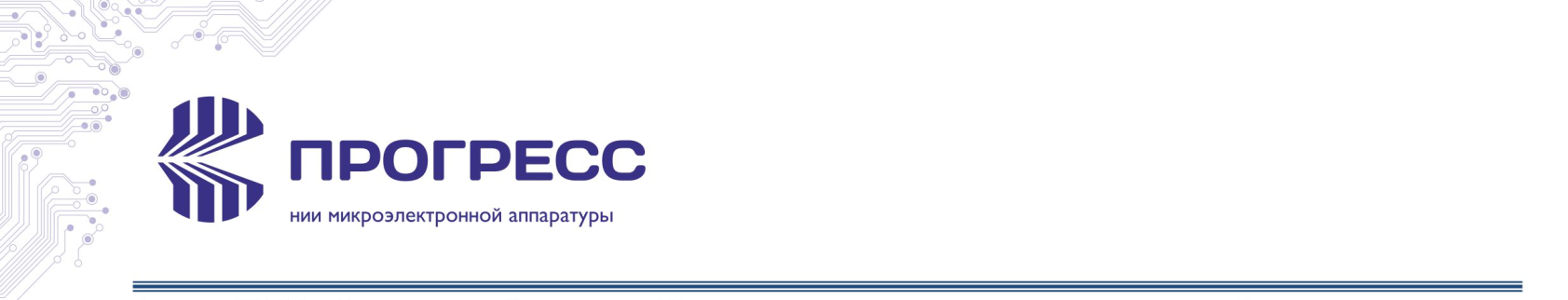 ЗАЯВКАНА УЧАСТИЕ В СЕМИНАРЕ «Автоматизированная система комплексного моделирования АСКМ «Прогресс»г. Москва, проезд Черепановых, д.5429 октября 20151. Фамилия, Имя, Отчество2. Место работы (полное название организации)3. Должность, ученая степень4. Контактные телефоны5. Какие из подсистем «АСКМ «Прогресс» вам наиболее интересны?Адрес электронной почты для отправки заявки на участие в семинаре:isu@mri-progress.ru – Урюпин Илья СергеевичВнимание:В теме письма укажите – Семинар АСКМУчастие в семинаре бесплатное.Количество участников ограничено. ФамилияИмяОтчествоДолжность Ученая степень (если есть)РабочийМобильный E-MailАСКМ-М - анализ типовых конструкций блоков электроники на механические воздействияАСКМ-М-3D - анализ произвольных объемных конструкций электроники, созданных в CAD-системах, на механические воздействияАСКМ-М-ШКАФ - анализ типовых конструкций шкафов электроники на механические воздействияАСКМ-ИД - идентификация физико-механических параметров материаловАСКМ-В - анализ конструкций, установленных на виброизоляторахАСКМ-Т - анализ произвольных конструкций  на тепловые воздействияАСКМ-ТМ - анализ печатных плат на тепловые и механические воздействияАСКМ-УСТ -  анализ усталостной прочности конструкций печатных плат и электро-радио изделий (ЭРИ) при механических воздействияхАСКМ-БД - интегрированная база данных ЭРИ и материалов по геометрическим, физико-механическим, теплофизическим, электрическим, электромагнитным и надежностным параметрамАСКМ-Р - автоматизированное заполнение карт рабочих режимов ЭРИ с учетом реальных режимов эксплуатацииАСКМ-Б - анализ показателей надежности с учетом реальных режимов работы ЭРИАСКМ-ЭМС - анализ и обеспечение электромагнитной совместимостиАСКМ-УМ - управление моделированием электроники при проектировании